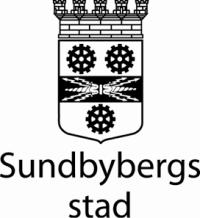 1 (2) Ansökan om insatser enligt 
socialtjänstlag (2001:453)Ansökan om insatser enligt 
socialtjänstlag (2001:453)Personuppgifter som lämnas i samband med ansökan behandlas i enlighet med Personuppgiftslagen (PuL). 
Mer information finns på Sundbybergs stads webbplats www.sundbyberg.se/personuppgiftslagen.Personuppgifter som lämnas i samband med ansökan behandlas i enlighet med Personuppgiftslagen (PuL). 
Mer information finns på Sundbybergs stads webbplats www.sundbyberg.se/personuppgiftslagen.Personuppgifter som lämnas i samband med ansökan behandlas i enlighet med Personuppgiftslagen (PuL). 
Mer information finns på Sundbybergs stads webbplats www.sundbyberg.se/personuppgiftslagen.PersonuppgifterPersonuppgifterPersonuppgifterSökandes efternamnFörnamnPersonnummerAdressAdressTelefonPostadressPostadressMobilE-postadressE-postadressAnsökan avser (beskriv med egna ord vad ansökan avser)Ansökan avser (beskriv med egna ord vad ansökan avser)Ansökan avser (beskriv med egna ord vad ansökan avser)Beskrivning av Din situation och Ditt behov av hjälp i vardagenBeskrivning av Din situation och Ditt behov av hjälp i vardagenBeskrivning av Din situation och Ditt behov av hjälp i vardagenSökandeSökandeSökandeSökande Sökanden själv God man/förvaltare God man/förvaltare God man/förvaltareGodkännandeGodkännandeGodkännandeGodkännandeDen sökande godkänner att nödvändiga uppgifter inhämtas från annan myndighet eller vårdgivare om så krävs för handläggningen av ansökanDen sökande godkänner att nödvändiga uppgifter inhämtas från annan myndighet eller vårdgivare om så krävs för handläggningen av ansökanDen sökande godkänner att nödvändiga uppgifter inhämtas från annan myndighet eller vårdgivare om så krävs för handläggningen av ansökanDen sökande godkänner att nödvändiga uppgifter inhämtas från annan myndighet eller vårdgivare om så krävs för handläggningen av ansökan  Försäkringskassa  Psykiatrin, Sthlms Läns Landsting	  Primärvården	  Beroendevården    Övriga  Psykiatrin, Sthlms Läns Landsting	  Primärvården	  Beroendevården    Övriga  Psykiatrin, Sthlms Läns Landsting	  Primärvården	  Beroendevården    ÖvrigaDen sökande godkänner att nödvändiga uppgifter får registreras, samt lämnas till den som ansvarar för att beviljad insats utförsDen sökande godkänner att nödvändiga uppgifter får registreras, samt lämnas till den som ansvarar för att beviljad insats utförsDen sökande godkänner att nödvändiga uppgifter får registreras, samt lämnas till den som ansvarar för att beviljad insats utförsDen sökande godkänner att nödvändiga uppgifter får registreras, samt lämnas till den som ansvarar för att beviljad insats utförs  Ja  Nej  Nej  NejBilagor till ansökanBilagor till ansökanBilagor till ansökanBilagor till ansökan Läkarintyg/utlåtande Annat intyg:        Annat intyg:        Annat intyg:       Sökandes underskriftSökandes underskriftSökandes underskriftSökandes underskriftDatumNamnförtydligandeNamnförtydligandeNamnförtydligandeUnderskriftUnderskriftUnderskriftUnderskriftBehjälplig vid upprättandet av denna ansökan har varitBehjälplig vid upprättandet av denna ansökan har varitBehjälplig vid upprättandet av denna ansökan har varitBehjälplig vid upprättandet av denna ansökan har varitEfternamnEfternamnFörnamnRelation/TitelAdressAdressAdressTelefonPostadressPostadressPostadressMobilE-postadressE-postadressE-postadressUnderskriftUnderskriftUnderskriftUnderskriftBlanketten skickas tillSundbybergs stad 
Individ- och omsorgsförvaltningen
172 92 SundbybergBlanketten skickas tillSundbybergs stad 
Individ- och omsorgsförvaltningen
172 92 SundbybergBlanketten skickas tillSundbybergs stad 
Individ- och omsorgsförvaltningen
172 92 SundbybergBlanketten skickas tillSundbybergs stad 
Individ- och omsorgsförvaltningen
172 92 Sundbyberg